НАШИ ВАКАНСИИ:Ведущий инженер отдела анализа производственной инфраструктурыВедущий инженер отдела обустройства месторождений Геолог I категорииМастер ремонтно-строительного цехаРуководитель группы в отдел учета и обработки первичной документации транспортного управленияСпециалист по охране труда Водитель автомобиляВодитель автомобиля (автобуса)Водитель автомобиля (грузового)Водитель автомобиля (ПАРМ)Водитель автомобиля (пеpевозка спецжидкости)Водитель автомобиля (с краном-манипулятором)Газорезчик ремонтно-строительного цехаМашинист бульдозераМашинист крана автомобильногоМашинист промывочного агрегатаМашинист экскаватораРабочий по комплексному обслуживанию и ремонту зданийСлесарь по ремонту автомобилейСлесарь по ремонту и обслуживанию систем вентиляции и кондиционированияСлесарь-ремонтникСлесарь-сантехникТокарьТрактористЭлектрогазосварщикЭлектромонтер по ремонту и обслуживанию Есть вопросы? Звоните по тел. +7 (3412) 917-990, пишите belkamneft@belkam.com.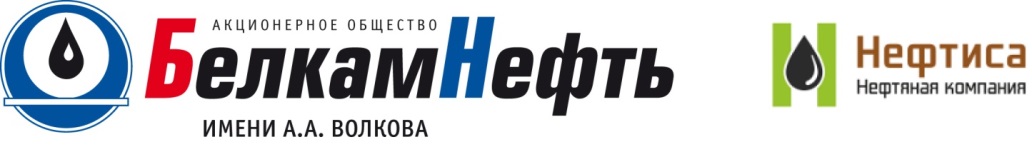 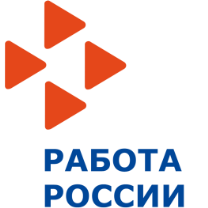 